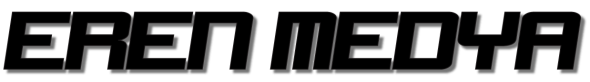 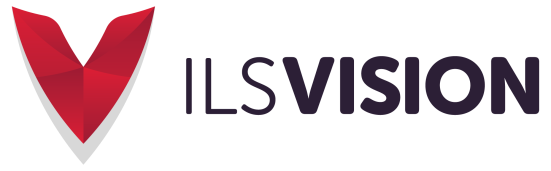 BASIN BÜLTENİ       	    					  19 Ocak 2018Enes Batur: Hayal mi Gerçek mi? VizyondaÇocuklar heyecanlı… Bugün karneler alınıyor, sömestri tatili başlıyor! Türkiye’nin en sevilen Youtuber’ı Enes Batur hayranları merakla bekledikleri filme nihayet kavuşuyor; Enes Batur: Hayal mi Gerçek mi? bugün vizyonda!Öğrenciler bugün eğitim döneminin ilk yarısını tamamlayıp sömestri tatiline giriyor. Yarıyıl tatili çocuklar ve gençler için oldukça keyifli geçecek. Sinemalarda da birbirinden eğlenceli yapımlar başlıyor. Bu yapımlar arasında takipçileri tarafından merakla beklenen “Enes Batur: Hayal mi Gerçek mi?” adlı film de var. Reynmen, Kafalar gibi Türkiye’nin sevilen Youtuberları filmde rol aldıYoutube kanalında 5,9 milyon takipçisi ile büyük bir kitleye ulaşan Enes Batur'un ilk sinema filminde Bekir Aksoy, Ceyda Düvenci, Ceyhun Yılmaz ve Kerem Fırtına gibi güçlü oyuncuların yanı sıra Reynmen (Yusuf Aktaş), Kafalar adlı kanalının fenomen isimleri Atakan Özyurt, Fatih Yasin ve Bilal Hancı ile Başak Karahan, Uras Benlioğlu, Baturay Anar, Şeyda Erdoğan, Burak Güngör, Kaya Giray gibi sevilen Youtuberlar rol aldı. Eren Medya - ILS Vision yapımcılığında çekilen filmin yönetmenliğini Kamil Çetin yaptı.Tam bir aile komedisi: Argo yok, gülmece varEnes Batur’un hayatından yola çıkılarak senaryolaştırılan filmde; bir çocuğun Youtuber olma hayali ile ailesinin gelecek endişesi arasında kalması ve bir yıldıza dönüşme serüveni eğlenceli bir dille anlatılıyor. Filmi galada seyreden aileler; 7 yaş ve üzeri tüm çocukların rahatlıkla izleyebileceği, argosuz, eğlencesi ve gülmecesi bol bir yapım olduğunu belirtiyor. Enes Batur ve filmde rol alan ünlü Youtuberlar da keyifli bir sömestri tatili geçirmek isteyen aileleri çocukları ile beraber Enes Batur: Hayal mi Gerçek mi? filmini izlemeye davet ediyor.Filmin Fragman Linki: https://www.youtube.com/watch?v=vAguTRTjEs8Gala Video Linki: https://wetransfer.com/downloads/c6aabbcdb87f9b1e4...Bilgi ve iletişim için: Lorbi Tanıtım ve Halkla İlişkiler Şule Kartal / 530 763 49 25 / skartal@lorbi.comGizem Alper / 0537 335 02 26 / gizem.alper@lorbi.com